2024年4月吉日関係各位東海大学付属静岡翔洋高等学校サッカー部　監督　太田　恒治翔洋高校サッカー部　説明会及び合同練習会のお知らせ　清明の候　皆様におかれましてはますますご健勝のこととお喜び申し上げます。日頃、本校サッカー部の活動につきまして深いご理解をいただきまして誠にありがとうございます。さて、東海大学付属静岡翔洋高等学校男子サッカー部では、中学生を対象とした説明会及び合同練習会を下記の日程で実施いたしますのでよろしくお願いいたします。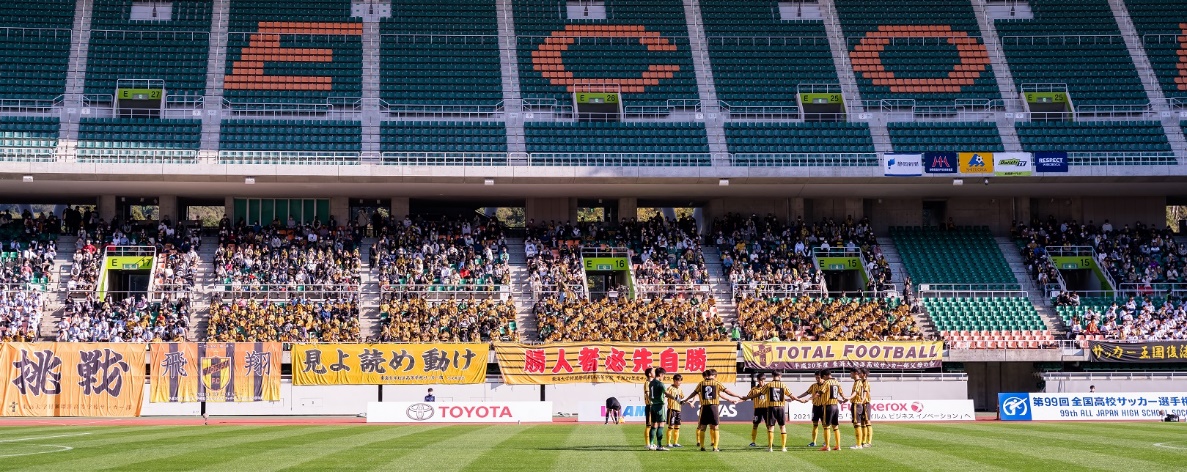 １　日　　　時　　6/9（日）、7/6（土）、7/27（土）、9/1（日）、9/29（日）、11/3（日）、11/24（日）時間は全日程同じ　　17:00 説明会(45分)　　18:15 練習会・紅白戦(90分)※学校主催のオープンキャンパスや学校説明会でも同じ説明会と練習会を開催しています。別途お申込み下さい。２　会　　　場　　【説　明　会】：東海大学付属静岡翔洋高等学校　本館1F　会議室　〒424-8611　静岡市清水区折戸3-20-1　　　　　　　　  【合同練習会】：本校人工芝グラウンド３　内　　　容　　　説　明　会（４５分）：サッカー部の説明　　　　　　　　　　　合同練習会（９０分）：本校サッカー部1年生との合同練習・紅白戦４　申込方法　　　裏面（別紙）の申込書に必要事項を記入しFAXかe-mailにてお申し込みください。e-mailにてお申し込みの方はFAXと同じ内容をメールで送って下さい。５　持　ち　物　　　サッカーのできる服装、スパイク６　問い合わせ　　（学　校）　電話　０５４－３３４－０７２６　　FAX　０５４－３３４－０８２７　　　　　　　　　　及び申込先　　（監督　太田恒治）電話　０９０－１６２７－２３３５  e-mail　 oota@tokai.ac.jp（本校サッカー部ホームページ）　https://www.shoyo-football.net/翔洋高校サッカー部　説明会及び合同練習会　参加申込書翔洋高校サッカー部　説明会及び合同練習会　参加申込書翔洋高校サッカー部　説明会及び合同練習会　参加申込書翔洋高校サッカー部　説明会及び合同練習会　参加申込書翔洋高校サッカー部　説明会及び合同練習会　参加申込書翔洋高校サッカー部　説明会及び合同練習会　参加申込書翔洋高校サッカー部　説明会及び合同練習会　参加申込書①氏　　名②保護者氏名③住　　所（〒　　　　　－　　　　　　　　)　
　　　　　　
　　　　　　　　市　　（〒　　　　　－　　　　　　　　)　
　　　　　　
　　　　　　　　市　　（〒　　　　　－　　　　　　　　)　
　　　　　　
　　　　　　　　市　　（〒　　　　　－　　　　　　　　)　
　　　　　　
　　　　　　　　市　　（〒　　　　　－　　　　　　　　)　
　　　　　　
　　　　　　　　市　　（〒　　　　　－　　　　　　　　)　
　　　　　　
　　　　　　　　市　　④携帯電話
※緊急連絡用　　　　　　　　　　　　　　　　　　　　　　　父・母・その他(　　　　　)　　　　　　　　　　　　　　　　　　　　　　　父・母・その他(　　　　　)　　　　　　　　　　　　　　　　　　　　　　　父・母・その他(　　　　　)　　　　　　　　　　　　　　　　　　　　　　　父・母・その他(　　　　　)　　　　　　　　　　　　　　　　　　　　　　　父・母・その他(　　　　　)　　　　　　　　　　　　　　　　　　　　　　　父・母・その他(　　　　　)⑤e-mail⑥中学校名　　　　　　　　　　　　　　市立　　　　　　　　　　　　　　中学校　　　　　　　　　　　　　　市立　　　　　　　　　　　　　　中学校　　　　　　　　　　　　　　市立　　　　　　　　　　　　　　中学校　　　　　　　　　　　　　　市立　　　　　　　　　　　　　　中学校　　　　　　　　　　　　　　市立　　　　　　　　　　　　　　中学校　　　　　　　　　　　　　　市立　　　　　　　　　　　　　　中学校⑦所属チーム
ポジション　　　　　　　　　　　　　　　　　　　　　　（　　　　　　　　市）　／　ポジション　　　　　　　　　　　　　　　　　　　　　　（　　　　　　　　市）　／　ポジション　　　　　　　　　　　　　　　　　　　　　　（　　　　　　　　市）　／　ポジション　　　　　　　　　　　　　　　　　　　　　　（　　　　　　　　市）　／　ポジション　　　　　　　　　　　　　　　　　　　　　　（　　　　　　　　市）　／　ポジション　　　　　　　　　　　　　　　　　　　　　　（　　　　　　　　市）　／　ポジション⑧チーム指導者名⑨学校説明会　参加　　済（　　　/　　　)　・　予定（　　　/　　　)　・検討中（　　　/　　　)・未定　参加　　済（　　　/　　　)　・　予定（　　　/　　　)　・検討中（　　　/　　　)・未定　参加　　済（　　　/　　　)　・　予定（　　　/　　　)　・検討中（　　　/　　　)・未定　参加　　済（　　　/　　　)　・　予定（　　　/　　　)　・検討中（　　　/　　　)・未定　参加　　済（　　　/　　　)　・　予定（　　　/　　　)　・検討中（　　　/　　　)・未定　参加　　済（　　　/　　　)　・　予定（　　　/　　　)　・検討中（　　　/　　　)・未定⑩紹介者など紹介者　　　　　　　　　　　　　　　　　　(他の本校関係者の知り合い)紹介者　　　　　　　　　　　　　　　　　　(他の本校関係者の知り合い)紹介者　　　　　　　　　　　　　　　　　　(他の本校関係者の知り合い)紹介者　　　　　　　　　　　　　　　　　　(他の本校関係者の知り合い)紹介者　　　　　　　　　　　　　　　　　　(他の本校関係者の知り合い)紹介者　　　　　　　　　　　　　　　　　　(他の本校関係者の知り合い)　※○を記入　※○を記入月　　日 (曜) (曜)すべて参加説明会のみ練習会のみ参加第1回第1回6月9日（日）（日）第2回第2回7月6日（土）（土）第3回第3回7月27日（土）（土）第4回第4回9月1日（日）（日）第5回第5回9月29日（日）（日）第6回第6回11月3日（日）（日）第7回11月24日（日）（日）送付先oota@tokai.ac.jpoota@tokai.ac.jpoota@tokai.ac.jpサッカー部　監督太田　恒治090-1627-2335学校Fax054-334-0827